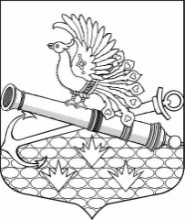 МУНИЦИПАЛЬНЫЙ СОВЕТ МУНИЦИПАЛЬНОГО ОБРАЗОВАНИЯМУНИЦИПАЛЬНЫЙ ОКРУГ ОБУХОВСКИЙШЕСТОЙ СОЗЫВ192012, Санкт-Петербург, 2-й Рабфаковский пер., д. 2, тел. (факс) 368-49-45E-mail: info@ moobuhovskiy.ru     Сайт: http://мообуховский.рфРЕШЕНИЕ № 31-2022/6    29 сентября 2022 года                                                          Принято муниципальным советом                                                         Об утверждении положения об обеспечении доступа к информации о деятельности внутригородского муниципального образования города федерального значения Санкт-Петербурга муниципальный округ Обуховский                                                                                                         В соответствии с Федеральным законом от 09.02.2009 N 8-ФЗ "Об обеспечении доступа к информации о деятельности государственных органов и органов местного самоуправления", пунктами 6 и 7 статьи 3 Устава внутригородского муниципального образования города федерального значения Санкт-Петербурга муниципальный округ Обуховский, муниципальный совет муниципального образования муниципальный округ ОбуховскийРЕШИЛ:  1. Утвердить Положение об обеспечении доступа к информации о  деятельностивнутригородского муниципального образования города федерального значения 
Санкт-Петербурга муниципальный округ Обуховский    согласно Приложению.2. Считать утратившим силу решение МС МО МО Обуховский от 29.06.2011 № 368  «Об утверждении Положения о порядке обеспечения доступа к информации о деятельности муниципального совета МО МО Обуховский».3. Опубликовать настоящее решение в официальном печатном издании муниципального образования – газете «Обуховец» и разместить на официальном сайте МО МО Обуховский.4. Контроль за исполнением настоящего решения возложить на главу муниципального образования, исполняющего полномочия председателя муниципального совета 
Бакулина В.Ю.5. Настоящее решение вступает в силу с момента опубликования (обнародования).Глава муниципального образования, исполняющий полномочия председателямуниципального совета                                                                                          В.Ю. Бакулин                                                                                                   Приложение к решению МС МО МО Обуховский № 31-2022/6   от 29.09.2022ПОЛОЖЕНИЕ ОБ ОБЕСПЕЧЕНИИ ДОСТУПА К ИНФОРМАЦИИ О ДЕЯТЕЛЬНОСТИ ВНУТРИГОРОДСКОГО МУНИЦИПАЛЬНОГО ОБРАЗОВАНИЯ ГОРОДА ФЕДЕРАЛЬНОГО ЗНАЧЕНИЯ САНКТ-ПЕТЕРБУРГА МУНИЦИПАЛЬНЫЙ ОКРУГ ОБУХОВСКИЙ1. ОБЩИЕ ПОЛОЖЕНИЯ1.1. Для целей настоящего положения об обеспечении доступа к информации о деятельности внутригородского муниципального образования города федерального значения Санкт-Петербурга муниципальный округ Обуховский (далее - Положение) используются следующие основные понятия:1) информация о деятельности муниципального образования города федерального значения Санкт-Петербурга муниципальный округ Обуховский (далее - МО МО Обуховский) - информация (в том числе документированная), созданная в пределах своих полномочий МО МО Обуховский или организациями, подведомственными указанному муниципальному образованию (далее - подведомственные организации), либо поступившая в указанные муниципальное образование и организации. К информации о деятельности МО МО Обуховский относятся также законы и иные нормативные правовые акты, муниципальные правовые акты, устанавливающие структуру, полномочия, порядок формирования и деятельности указанного муниципального образования и подведомственных организаций, иная информация, касающаяся их деятельности;2) пользователь информацией - гражданин (физическое лицо), организация (юридическое лицо), общественное объединение, осуществляющие поиск информации о деятельности МО МО Обуховский. Пользователями информацией являются также государственные органы, органы местного самоуправления, осуществляющие поиск указанной информации в соответствии с настоящим Федеральным законом;3) запрос - обращение пользователя информацией в устной или письменной форме, в том числе в виде электронного документа, в МО МО Обуховский либо к его должностному лицу о предоставлении информации о деятельности муниципального образования;4) официальный сайт МО МО Обуховский (далее - официальный сайт) - сайт в информационно-телекоммуникационной сети "Интернет" (далее - сеть "Интернет"), содержащий информацию о деятельности МО МО Обуховский, электронный адрес которого включает доменное имя, права на которое принадлежат органу местного самоуправления. Федеральным законом может быть предусмотрено создание единого портала, на котором размещаются официальные сайты нескольких государственных органов.1.2. Действие настоящего Положения распространяется на отношения, связанные с обеспечением доступа пользователей информацией к информации о деятельности МО МО Обуховский.Настоящее Положение применяется с учетом особенностей предоставления отдельных видов информации о деятельности органов местного самоуправления, предусмотренных федеральными законами и иными нормативными правовыми актами субъектов Российской Федерации.Действие настоящего Положения не распространяется на:1) отношения, связанные с обеспечением доступа к персональным данным, обработка которых осуществляется МО МО Обуховский:2)   порядок рассмотрения органами местного самоуправления обращений граждан;3) порядок предоставления органом местного самоуправления в иные государственные органы, органы местного самоуправления информации о своей деятельности в связи с осуществлением указанными органами своих полномочий.2. ОСНОВНЫЕ ПРИНЦИПЫ ОБЕСПЕЧЕНИЯ ДОСТУПА К ИНФОРМАЦИИ О ДЕЯТЕЛЬНОСТИ МО МО ОБУХОВСКИЙОсновными принципами обеспечения доступа к информации о деятельности МО МО Обуховский являются:1) открытость и доступность информации о деятельности МО МО Обуховский, за исключением случаев, предусмотренных действующим законодательством;2) достоверность информации о деятельности МО МО Обуховский и своевременность ее предоставления;3) свобода поиска, получения, передачи и распространения информации о деятельности МО МО Обуховский любым законным способом;4) соблюдение прав граждан на неприкосновенность частной жизни, личную и семейную тайну, защиту их чести и деловой репутации, права организаций на защиту их деловой репутации при предоставлении информации о деятельности МО МО Обуховский.Доступ к информации о МО МО Обуховский ограничивается в случаях, если указанная информация отнесена к сведениям ограниченного доступа в соответствии с Федеральным законом от 27.07.2006 N 152-ФЗ "О персональных данных", статьей 139 Семейного кодекса РФ, статьей 8 Федерального закона от 16.04.2001 N 44-ФЗ "О государственном банке данных о детях, оставшихся без попечения родителей", статьей 5 Федерального закона от 05.04.2013 N 44-ФЗ "О контрактной системе в сфере закупок товаров, работ, услуг для обеспечения государственных и муниципальных нужд", статьей 9 Федерального закона от 24.06.1999 N 120-ФЗ "Об основах системы профилактики безнадзорности и правонарушений несовершеннолетних", статьей 8 Федерального закона от 25.12.2008 N 273-ФЗ "О противодействии коррупции", статьей 15 Федерального закона от 02.03.2007 N 25-ФЗ "О муниципальной службе в Российской Федерации", статьей 49 Градостроительного кодекса РФ, статьей 32.1 Федерального закона от 21.12.2001 N 178-ФЗ "О приватизации государственного и муниципального имущества".3. СПОСОБЫ ОБЕСПЕЧЕНИЯ ДОСТУПА К ИНФОРМАЦИИ О ДЕЯТЕЛЬНОСТИ МО МО ОБУХОВСКИЙДоступ к информации о деятельности МО МО Обуховский может обеспечиваться следующими способами:1) обнародование (опубликование) информации о деятельности МО МО Обуховский в средствах массовой информации;2) размещение информации о деятельности МО МО Обуховский в сети "Интернет";3) размещение информации о деятельности МО МО Обуховский в помещениях, занимаемых указанным муниципальным органом и в иных отведенных для этих целей местах;4) ознакомление пользователей информацией с информацией о деятельности МО МО Обуховский в помещениях, занимаемых указанным муниципальным органом, а также через библиотечные и архивные фонды;5) присутствие граждан (физических лиц), в том числе представителей организаций (юридических лиц), общественных объединений, государственных органов и органов местного самоуправления на заседаниях муниципального совета, а также на заседаниях комиссий, созданных муниципальным советом;6) предоставление пользователям информацией по их запросу информации о деятельности МО МО Обуховский;7) другими способами, предусмотренными законами и (или) иными нормативными правовыми актами, а также муниципальными правовыми актами.4. ФОРМА ПРЕДОСТАВЛЕНИЯ ИНФОРМАЦИИ О ДЕЯТЕЛЬНОСТИ МО МО ОБУХОВСКИЙ1. Информация о деятельности МО МО Обуховский может предоставляться в устной форме и в виде документированной информации, в том числе в виде электронного документа.2. Форма предоставления информации о деятельности МО МО Обуховский устанавливается Федеральным законом от 09.02.2009 N 8-ФЗ "Об обеспечении доступа к информации о деятельности государственных органов и органов местного самоуправления", другими федеральными законами и иными нормативными правовыми актами Российской Федерации, муниципальными правовыми актами. В случае, если форма предоставления информации о деятельности МО МО Обуховский не установлена, она может определяться запросом пользователя информацией. При невозможности предоставления указанной информации в запрашиваемой форме информация предоставляется в том виде, в каком она имеется в МО МО Обуховский.2.1. Общедоступная информация о МО МО Обуховский предоставляется неограниченному кругу лиц посредством ее размещения в сети "Интернет" в форме открытых данных.3. Информация о деятельности МО МО Обуховский в устной форме предоставляется пользователям информацией во время приема. Информация, предоставляемая по телефонам МО МО Обуховский, либо по телефонам должностных лиц, уполномоченных МО МО Обуховский, имеет краткое содержание ответа и справочный характер. 4. Информация о деятельности МО МО Обуховский может быть передана по сетям связи общего пользования. В соответствии с Постановлением Правительства РФ от 10.07.2013 N 584 "Об использовании федеральной государственной информационной системы "Единая система идентификации и аутентификации в инфраструктуре, обеспечивающей информационно-технологическое взаимодействие информационных систем, используемых для предоставления государственных и муниципальных услуг в электронной форме" (вместе с "Правилами использования федеральной государственной информационной системы "Единая система идентификации и аутентификации в инфраструктуре, обеспечивающей информационно-технологическое взаимодействие информационных систем, используемых для предоставления государственных и муниципальных услуг в электронной форме") определены случаи, при которых доступ с использованием сети "Интернет" к информации, содержащейся в государственных и муниципальных информационных системах, предоставляется исключительно пользователям информации, прошедшим авторизацию в единой системе идентификации и аутентификации.5. ПРАВА ПОЛЬЗОВАТЕЛЯ ИНФОРМАЦИЕЙПользователь информацией имеет право:1) получать достоверную информацию о деятельности МО МО Обуховский;2) отказаться от получения информации о деятельности МО МО Обуховский;3) не обосновывать необходимость получения запрашиваемой информации о деятельности МО МО Обуховский, доступ к которой не ограничен;4) обжаловать в установленном порядке акты и (или) действия (бездействие) МО МО Обуховский, его должностных лиц, нарушающие право на доступ к информации о деятельности МО МО Обуховский и установленный порядок его реализации;5) требовать в установленном законом порядке возмещения вреда, причиненного нарушением его права на доступ к информации о деятельности МО МО Обуховский.6. ОРГАНИЗАЦИЯ ДОСТУПА К ИНФОРМАЦИИ О ДЕЯТЕЛЬНОСТИ МО МО ОБУХОВСКИЙ1. Доступ к информации о деятельности МО МО Обуховский обеспечивается в пределах своих полномочий МО МО Обуховский.2. МО МО Обуховский в целях организации доступа к информации о своей деятельности определяет уполномоченных должностных лиц в соответствии с их должностными обязанностями, определяемыми должностными инструкциями. Права и обязанности указанных должностных лиц также устанавливаются регламентами МО МО Обуховский и (или) иными муниципальными правовыми актами, регулирующими деятельность МО МО Обуховский.3. Организация доступа к информации о деятельности МО МО Обуховский осуществляется с учетом требований Федерального закона от 09.02.2009 N 8-ФЗ "Об обеспечении доступа к информации о деятельности государственных органов и органов местного самоуправления" в порядке, установленном МО МО Обуховский в пределах своих полномочий.7. ОРГАНИЗАЦИЯ ДОСТУПА К ИНФОРМАЦИИ О ДЕЯТЕЛЬНОСТИ МО МО ОБУХОВСКИЙ, РАЗМЕЩАЕМОЙ В СЕТИ "ИНТЕРНЕТ"1. МО МО Обуховский для размещения информации о своей деятельности использует сеть "Интернет", в которой имеет официальный сайт с указанием адресов электронной почты, по которым пользователем информацией может быть направлен запрос и получена запрашиваемая информация. В случае, если МО МО Обуховский не имеет возможности размещать информацию о своей деятельности в сети "Интернет", указанная информация может размещаться на официальном сайте муниципальных образований Санкт-Петербурга.2. В целях обеспечения права пользователей информацией на доступ к информации, указанной в части 1 настоящей статьи, МО МО Обуховский принимает меры по защите этой информации в соответствии с законодательством Российской Федерации.3. Требования к технологическим, программным и лингвистическим средствам обеспечения пользования официальным сайтом МО МО Обуховский устанавливаются в пределах своих полномочий МО МО Обуховский.4. Требования к технологическим, программным и лингвистическим средствам, необходимым для размещения информации МО МО Обуховский в сети "Интернет" в форме открытых данных, а также для обеспечения ее использования, устанавливаются Приказом Минкомсвязи России от 27.06.2013 N 149 "Об утверждении Требований к технологическим, программным и лингвистическим средствам, необходимым для размещения информации государственными органами и органами местного самоуправления в сети "Интернет" в форме открытых данных, а также для обеспечения ее использования".5. Порядок обеспечения условий доступности для инвалидов по зрению официального сайта МО МО Обуховский в сети "Интернет" устанавливается Приказом Минкомсвязи России от 30.11.2015 N 483 "Об установлении Порядка обеспечения условий доступности для инвалидов по зрению официальных сайтов федеральных органов государственной власти, органов государственной власти субъектов Российской Федерации и органов местного самоуправления в сети "Интернет".8. ОСНОВНЫЕ ТРЕБОВАНИЯ ПРИ ОБЕСПЕЧЕНИИ ДОСТУПА К ИНФОРМАЦИИ О ДЕЯТЕЛЬНОСТИ МО МО ОБУХОВСКИЙОсновными требованиями при обеспечении доступа к информации о деятельности МО МО Обуховский являются:1) достоверность предоставляемой информации о деятельности МО МО Обуховский;2) соблюдение сроков и порядка предоставления информации о деятельности МО МО Обуховский;3) изъятие из предоставляемой информации о деятельности МО МО Обуховский сведений, относящихся к информации ограниченного доступа;4) учет расходов, связанных с обеспечением доступа к информации о деятельности МО МО Обуховский, при планировании бюджетного финансирования.9. ОБНАРОДОВАНИЕ (ОПУБЛИКОВАНИЕ) ИНФОРМАЦИИ О ДЕЯТЕЛЬНОСТИ МО МО ОБУХОВСКИЙ
1. Муниципальные правовые акты МО МО Обуховский вступают в силу в порядке, установленном Уставом внутригородского муниципального образования города федерального значения Санкт-Петербурга муниципальный округ Обуховский.2. Муниципальные нормативные правовые акты, затрагивающие права, свободы и обязанности человека и гражданина, вступают в силу после их официального опубликования (обнародования).3. Официальным опубликованием нормативного правового акта является напечатание его текста в установленном официальном периодическом печатном издании МО МО Обуховский – газете «Обуховец», в котором воспроизводится полный идентичный текст акта. Под обнародованием понимается иной, нежели опубликование, способ доведения нормативного правового акта до сведения граждан, обеспечивающий им возможность ознакомления с текстом указанного акта.10. ИНФОРМАЦИЯ О ДЕЯТЕЛЬНОСТИ МО МО ОБУХОВСКИЙ, РАЗМЕЩАЕМАЯ В СЕТИ "ИНТЕРНЕТ"1. Информация о деятельности МО МО Обуховский, размещаемая в сети "Интернет", содержит:1) общую информацию о МО МО Обуховский, в том числе:а) наименование и структуру МО МО Обуховский, почтовый адрес, адрес электронной почты, номера телефонов и факса МО МО Обуховский;б) сведения о полномочиях МО МО Обуховский, задачах и функциях постоянных комиссий, а также перечень законов и иных нормативных правовых актов, определяющих эти полномочия, задачи и функции;в) сведения о главе МО МО Обуховский, главе местной администрации МО МО Обуховский, (фамилии, имена, отчества);г) перечни реестров, находящихся в ведении МО МО Обуховский;д) сведения о средствах массовой информации, учрежденных в МО МО Обуховский;2) информацию о нормотворческой деятельности МО МО Обуховский, в том числе:а) нормативные правовые акты, изданные МО МО Обуховский, включая сведения о внесении в них изменений, признании их утратившими силу, признании их судом недействующими, а также сведения о государственной регистрации нормативных правовых актов, муниципальных правовых актов в случаях, установленных законодательством Российской Федерации;б) тексты проектов муниципальных правовых актов, внесенных в МС МО МО Обуховский;в) административные регламенты;г) установленные формы обращений, заявлений и иных документов, принимаемых МО МО Обуховский к рассмотрению в соответствии с законодательством и нормативными правовыми актами муниципального образования;д) порядок обжалования муниципальных правовых актов;3) информацию об участии МО МО Обуховский в целевых и иных программах, международном сотрудничестве, включая информацию о мероприятиях, проводимых МО МО Обуховский, в том числе сведения об официальных визитах и о рабочих поездках руководителя и официальных делегаций МО МО Обуховский;4) информацию о состоянии защиты населения и территорий от чрезвычайных ситуаций и принятых мерах по обеспечению их безопасности, о прогнозируемых и возникших чрезвычайных ситуациях, о приемах и способах защиты населения от них, а также иную информацию, подлежащую доведению МО МО Обуховский до сведения граждан и организаций в соответствии с федеральными законами и законами 
Санкт-Петербурга;5) информацию о результатах проверок, проведенных МО МО Обуховский в пределах полномочий, а также о результатах проверок, проведенных в МО МО Обуховский;6) тексты официальных выступлений и заявлений руководителей и заместителей руководителей МО МО Обуховский;7) статистическую информацию о деятельности МО МО Обуховский, в том числе:а) статистические данные и показатели, характеризующие состояние и динамику развития экономической, социальной и иных сфер жизнедеятельности, регулирование которых отнесено к полномочиям МО МО Обуховский;б) сведения об использовании МО МО Обуховский выделяемых бюджетных средств;8) информацию о кадровом обеспечении МО МО Обуховский, в том числе:а) порядок поступления граждан на муниципальную службу;б) сведения о вакантных должностях муниципальной службы, имеющихся в МО МО Обуховский;в) квалификационные требования к кандидатам на замещение вакантных должностей муниципальной службы;г) условия и результаты конкурсов на замещение вакантных должностей муниципальной службы;д) номера телефонов, по которым можно получить информацию по вопросу замещения вакантных должностей в МО МО Обуховский;9) информацию о работе МО МО Обуховский с обращениями граждан (физических лиц), организаций (юридических лиц), общественных объединений, государственных органов, органов местного самоуправления, порядок и время приема граждан (физических лиц), в том числе представителей организаций (юридических лиц), общественных объединений, государственных органов, органов местного самоуправления, порядок рассмотрения их обращений с указанием актов, регулирующих эту деятельность.2. МО МО Обуховский наряду с информацией, указанной в части 1 настоящей статьи и относящейся к их деятельности, может размещать в сети "Интернет" иную информацию о своей деятельности с учетом требований Федерального закона от 09.02.2009 N 8-ФЗ "Об обеспечении доступа к информации о деятельности государственных органов и органов местного самоуправления".3. Состав общедоступной информации, размещаемой МО МО Обуховский в сети "Интернет", в том числе информации, размещаемой в форме открытых данных, определяется соответствующим перечнем информации, предусмотренном статьей 11 настоящего Положения.4. Порядок отнесения информации к общедоступной информации, размещаемой органами местного самоуправления в сети "Интернет" в форме открытых данных, определяется Правительством Российской Федерации с учетом законодательства Российской Федерации о государственной тайне, законодательства Российской Федерации об информации, информационных технологиях и о защите информации, законодательства Российской Федерации о персональных данных.11. ПЕРЕЧНИ ИНФОРМАЦИИ О МО МО ОБУХОВСКИЙ, РАЗМЕЩАЕМОЙ В СЕТИ "ИНТЕРНЕТ"1. Перечни информации о деятельности МО МО Обуховский, размещаемой в сети "Интернет", а также периодичность их размещения утверждается решением муниципального совета МО МО Обуховский и приведены в таблице, являющейся приложением к настоящему Положению.1.1. В соответствии с Распоряжением Правительства РФ от 10.07.2013 N 1187-р «О Перечнях информации о деятельности государственных органов, органов местного самоуправления, размещаемой в сети "Интернет" в форме открытых данных»  и Постановлением Правительства РФ от 10.07.2013 N 583 "Об обеспечении доступа к общедоступной информации о деятельности государственных органов и органов местного самоуправления в информационно-телекоммуникационной сети "Интернет" в форме открытых данных", Правительство Российской Федерации определяет состав общедоступной информации о деятельности органов местного самоуправления и порядок обязательного размещения указанными органами местного самоуправления в сети "Интернет" в форме открытых данных такой информации, созданной указанными органами или поступившей к ним при осуществлении полномочий по предметам ведения Российской Федерации и полномочий Российской Федерации по предметам совместного ведения Российской Федерации и субъектов Российской Федерации, переданных для осуществления органам государственной власти субъектов Российской Федерации или органам местного самоуправления.12.  ПРИСУТСТВИЕ НА ЗАСЕДАНИЯХ МУНИЦИПАЛЬНОГО СОВЕТА, А ТАКЖЕ НА ЗАСЕДАНИЯХ КОМИССИЙ МО МО ОБУХОВСКИЙ1. Муниципальный совет обеспечивает возможность беспрепятственного присутствия граждан, в том числе представителей организаций, общественных объединений, государственных органов и органов местного самоуправления, а также средств массовой информации на своих заседаниях. 2. Муниципальный совет и местная администрация обеспечивают возможность беспрепятственного присутствия граждан, в том числе представителей организаций, общественных объединений, государственных органов и органов местного самоуправления, а также средств массовой информации на заседаниях коллегиальных органов МО МО Обуховский (постоянных комиссий и других коллегиальных органов).3. Перед началом заседания муниципального совета или коллегиальных органов проводится регистрация присутствующих граждан, в том числе представителей организаций, общественных объединений, государственных органов и органов местного самоуправления, а также средств массовой информации.4. Порядок участия граждан, в том числе представителей организаций, общественных объединений, государственных органов и органов местного самоуправления, а также средств массовой информации в заседаниях муниципального совета  и коллегиальных органов в качестве присутствующих определяется регламентами МО МО Обуховский. 5. Во время проведения заседания муниципального совета или заседания коллегиального органа присутствующие не вправе обращаться с запросом информации в устной форме и требовать немедленного ответа на него. После окончания заседания присутствовавшие на нем вправе обратиться с запросом информации в устной и письменной форме и получить ответ на него в установленном порядке. 13. РАЗМЕЩЕНИЕ ИНФОРМАЦИИ О ДЕЯТЕЛЬНОСТИ МО МО ОБУХОВСКИЙ В ПОМЕЩЕНИЯХ, ЗАНИМАЕМЫХ МО МО ОБУХОВСКИЙ, И ИНЫХ ОТВЕДЕННЫХ ДЛЯ ЭТИХ ЦЕЛЕЙ МЕСТАХ1. В помещениях, занимаемых МО МО Обуховский, размещают информационные стенды для ознакомления с текущей информацией о деятельности муниципального совета.2. Информация на информационных стендах должна содержать:2.1. Порядок работы муниципального совета, местной администрации, включая порядок приема граждан, в том числе представителей организаций, общественных объединений, государственных органов и органов местного самоуправления.2.2. Условия и порядок получения информации.2.3. Справочные телефоны, включая телефоны должностных лиц структурных подразделений.2.4. Справочную информацию о муниципальном совете, местной администрации.2.5. МО МО Обуховский вправе размещать в помещениях, занимаемых МО МО Обуховский, и иных отведенных для этих целей местах иные сведения, необходимые для оперативного информирования пользователей информацией.3. Муниципальный совет и местная администрация вправе размещать информационные стенды для ознакомления с текущей информацией о своей деятельности в иных, отведенных для этих целей, местах.14. ЗАПРОС ИНФОРМАЦИИ О ДЕЯТЕЛЬНОСТИ МО МО ОБУХОВСКИЙ1. Пользователь информацией имеет право обращаться в МО МО Обуховский с запросом как непосредственно, так и через своего представителя, полномочия которого оформляются в порядке, установленном законодательством Российской Федерации.2. В запросе указываются почтовый адрес, номер телефона и (или) факса либо адрес электронной почты для направления ответа на запрос или уточнения содержания запроса, а также фамилия, имя и отчество гражданина (физического лица) либо наименование организации (юридического лица), общественного объединения, государственного органа, органа местного самоуправления, запрашивающих информацию о деятельности МО МО Обуховский. Анонимные запросы не рассматриваются. В запросе, составленном в письменной форме, указывается также наименование органа местного самоуправления, в который направляется запрос, либо фамилия и инициалы или должность соответствующего должностного лица.3. При составлении запроса используется государственный язык Российской Федерации. 4. В случае поступления в МО МО Обуховский запроса, составленного на иностранном языке, не рассматриваются.5. Запрос, составленный в письменной форме, подлежит регистрации в течение трех дней со дня его поступления в МО МО Обуховский. Запрос, составленный в устной форме, подлежит регистрации в день его поступления с указанием даты и времени поступления.6. Запрос подлежит рассмотрению в тридцатидневный срок со дня его регистрации, если иное не предусмотрено законодательством Российской Федерации. В случае, если предоставление запрашиваемой информации невозможно в указанный срок, в течение семи дней со дня регистрации запроса пользователь информацией уведомляется об отсрочке ответа на запрос с указанием ее причины и срока предоставления запрашиваемой информации, который не может превышать пятнадцать дней сверх установленного законодательством срока для ответа на запрос.7. Если запрос не относится к деятельности МО МО Обуховский, то в течение семи дней со дня регистрации запроса он направляется в государственный орган или орган местного самоуправления, к полномочиям которых отнесено предоставление запрашиваемой информации. О переадресации запроса в этот же срок сообщается направившему запрос пользователю информацией. В случае, если МО МО Обуховский не располагает сведениями о наличии запрашиваемой информации в другом государственном органе, органе местного самоуправления, об этом также в течение семи дней со дня регистрации запроса сообщается направившему запрос пользователю информацией.8. МО МО Обуховский вправе уточнять содержание запроса в целях предоставления пользователю информацией необходимой информации о своей деятельности.9. Требования настоящего Положения к запросу в письменной форме и ответу на него применяются к запросу, поступившему в МО МО Обуховский по сети "Интернет", а также к ответу на такой запрос.15. ПОРЯДОК ПРЕДОСТАВЛЕНИЯ ИНФОРМАЦИИ О ДЕЯТЕЛЬНОСТИ МО МО ОБУХОВСКИЙ ПО ЗАПРОСУ1. Информация о деятельности МО МО Обуховский по запросу предоставляется в виде ответа на запрос, в котором содержится или к которому прилагается запрашиваемая информация либо в котором в соответствии с действующим законодательством содержится мотивированный отказ в предоставлении указанной информации. В ответе на запрос указываются наименование, почтовый адрес МО МО Обуховский, должность лица, подписавшего ответ, а также реквизиты ответа на запрос (регистрационный номер и дата).2. При ответе на запрос используется государственный язык Российской Федерации. 3. При запросе информации о деятельности МО МО Обуховский, опубликованной в средствах массовой информации либо размещенной в сети "Интернет", в ответе на запрос МО МО Обуховский может ограничиться указанием названия, даты выхода и номера средства массовой информации, в котором опубликована запрашиваемая информация, и (или) электронного адреса официального сайта, на котором размещена запрашиваемая информация.4. В случае, если запрашиваемая информация относится к информации ограниченного доступа, в ответе на запрос указываются вид, наименование, номер и дата принятия акта, в соответствии с которым доступ к этой информации ограничен. В случае, если часть запрашиваемой информации относится к информации ограниченного доступа, а остальная информация является общедоступной, МО МО Обуховский обязан предоставить запрашиваемую информацию, за исключением информации ограниченного доступа.5. Ответ на запрос подлежит обязательной регистрации в МО МО Обуховский.16. ОСНОВАНИЯ, ИСКЛЮЧАЮЩИЕ ВОЗМОЖНОСТЬ ПРЕДОСТАВЛЕНИЯ ИНФОРМАЦИИ О ДЕЯТЕЛЬНОСТИ МО МО ОБУХОВСКИЙ1. Информация о деятельности МО МО Обуховский не предоставляется в случае, если:1) содержание запроса не позволяет установить запрашиваемую информацию о деятельности МО МО Обуховский;2) в запросе не указан почтовый адрес, адрес электронной почты или номер факса для направления ответа на запрос либо номер телефона, по которому можно связаться с направившим запрос пользователем информацией;3) запрашиваемая информация не относится к деятельности МО МО Обуховский;4) запрашиваемая информация относится к информации ограниченного доступа;5) запрашиваемая информация ранее предоставлялась пользователю информацией;6) в запросе ставится вопрос о правовой оценке актов, принятых МО МО Обуховский, проведении анализа деятельности МО МО Обуховский или проведении иной аналитической работы, непосредственно не связанной с защитой прав направившего запрос пользователя информацией.2. МО МО Обуховский вправе не предоставлять информацию о своей деятельности по запросу, если эта информация опубликована в средстве массовой информации или размещена в сети "Интернет".17. ЗАЩИТА ПРАВА НА ДОСТУП К ИНФОРМАЦИИ О ДЕЯТЕЛЬНОСТИ МО МО ОБУХОВСКИЙ1. Решения и действия (бездействие) МО МО Обуховский, его должностных лиц, нарушающие право на доступ к информации о деятельности МО МО Обуховский, могут быть обжалованы в вышестоящий орган или вышестоящему должностному лицу либо в суд.2. Если в результате неправомерного отказа в доступе к информации о деятельности МО МО Обуховский, либо несвоевременного ее предоставления, либо предоставления заведомо недостоверной или не соответствующей содержанию запроса информации пользователю информацией были причинены убытки, такие убытки подлежат возмещению в соответствии с гражданским законодательством Российской Федерации.18. КОНТРОЛЬ И НАДЗОР ЗА ОБЕСПЕЧЕНИЕМ ДОСТУПА К ИНФОРМАЦИИ О ДЕЯТЕЛЬНОСТИ МО МО ОБУХОВСКИЙ1. Контроль за обеспечением доступа к информации о деятельности МО МО Обуховский осуществляет глава муниципального образования, исполняющий полномочия председателя муниципального совета.2. Уполномоченное должностное лицо, ответственное за организацию доступа к информации о деятельности МО МО Обуховский представляет Главе муниципального образования, исполняющего полномочия председателя муниципального совета ежеквартальные отчеты (не позднее 15 числа месяца, следующего за отчетным кварталом):2.1. о количестве поступивших в отчетном периоде от пользователей информации запросов о предоставлении информации о деятельности МО МО Обуховский;2.2. о мероприятиях в целях реализации Федерального закона от 09.02.2009 N 8-ФЗ "Об обеспечении доступа к информации о деятельности государственных органов и органов местного самоуправления", проведенных в отчетном периоде. 19. ОТВЕТСТВЕННОСТЬ ЗА НАРУШЕНИЕ ПРАВА НА ДОСТУП К ИНФОРМАЦИИ О ДЕЯТЕЛЬНОСТИ МО МО ОБУХОВСКИЙДолжностные лица МО МО Обуховский, муниципальные служащие, виновные в нарушении права на доступ к информации о деятельности МО МО Обуховский, несут дисциплинарную, административную, гражданскую и уголовную ответственность в соответствии с законодательством Российской Федерации.Приложение к Положению об обеспечении доступа к информации о деятельности внутригородскогомуниципального образования города федерального значения Санкт-Петербурга муниципальный округ ОбуховскийПЕРЕЧЕНЬ ОБЯЗАТЕЛЬНОЙ ИНФОРМАЦИИ, РАЗМЕЩАЕМОЙ В СЕТИ ИНТЕРНЕТ О ДЕЯТЕЛЬНОСТИ МО МО ОБУХОВСКИЙ№ п/пКатегория информацииКатегория информацииФорма представленияПериодичность размещения и сроки обновления информацииПериодичность размещения и сроки обновления информации1наименование и структура МО МО Обуховский, почтовый адрес, адрес электронной почты, номера телефонов и факса МО МО Обуховский;текст в печатном (документальном) или электронном виде (на машинном носителе или по электронной почте) со схемамитекст в печатном (документальном) или электронном виде (на машинном носителе или по электронной почте) со схемамитекст в печатном (документальном) или электронном виде (на машинном носителе или по электронной почте) со схемамиподдерживаются в актуальном состоянии2сведения о полномочиях МО МО Обуховский, задачах и функциях постоянных комиссий, а также перечень законов и иных нормативных правовых актов, определяющих эти полномочия, задачи и функциитекст в печатном (документальном) или электронном виде (на машинном носителе или по электронной почте)текст в печатном (документальном) или электронном виде (на машинном носителе или по электронной почте)текст в печатном (документальном) или электронном виде (на машинном носителе или по электронной почте)в течении 5 рабочих дней со дня вступления в силу соответствующих нормативных правовых и иных актов. Перечень законов и иных нормативных правовых актов поддерживается в актуальном состоянии3сведения о Главе муниципального образования, главе местной администрации МО МО Обуховский, (фамилии, имена, отчества)текст в печатном (документальном) или электронном виде (на машинном носителе или по электронной почте) с фотоматериаламитекст в печатном (документальном) или электронном виде (на машинном носителе или по электронной почте) с фотоматериаламитекст в печатном (документальном) или электронном виде (на машинном носителе или по электронной почте) с фотоматериаламив течение 5 рабочих дней со дня назначения.4перечни реестров, находящихся в ведении МО МО Обуховский;текст в печатном (документальном) или электронном виде (на машинном носителе или по электронной почте)текст в печатном (документальном) или электронном виде (на машинном носителе или по электронной почте)текст в печатном (документальном) или электронном виде (на машинном носителе или по электронной почте)поддерживаются в актуальном состоянии5сведения о средствах массовой информации, учрежденных в МО МО Обуховскийтекст в печатном (документальном) или электронном виде (на машинном носителе или по электронной почте)текст в печатном (документальном) или электронном виде (на машинном носителе или по электронной почте)текст в печатном (документальном) или электронном виде (на машинном носителе или по электронной почте)в течение 5 рабочих дней с момента учреждения6нормативные правовые акты, изданные МО МО Обуховский, включая сведения о внесении в них изменений, признании их утратившими силу, признании их судом недействующими, а также сведения о государственной регистрации нормативных правовых актов, муниципальных правовых актов в случаях, установленных законодательством Российской Федерациитекст в печатном (документальном) или электронном виде (на машинном носителе или по электронной почте)текст в печатном (документальном) или электронном виде (на машинном носителе или по электронной почте)текст в печатном (документальном) или электронном виде (на машинном носителе или по электронной почте)в течение 5 рабочих дней со дня вступления в силу, или после государственной регистрации7тексты проектов муниципальных правовых актов, внесенных в МС МО МО Обуховскийтекст в печатном (документальном) или электронном виде (на машинном носителе или по электронной почте)текст в печатном (документальном) или электронном виде (на машинном носителе или по электронной почте)текст в печатном (документальном) или электронном виде (на машинном носителе или по электронной почте)в течение 5 рабочих дней с момента поступления в муниципальный совет, но  не позднее 3 рабочих дней до дня заседания муниципального совета8административные регламенты текст в печатном (документальном) или электронном виде (на машинном носителе или по электронной почте)текст в печатном (документальном) или электронном виде (на машинном носителе или по электронной почте)текст в печатном (документальном) или электронном виде (на машинном носителе или по электронной почте)поддерживаются в актуальном состоянии9установленные формы обращений, заявлений и иных документов, принимаемых МО МО Обуховский к рассмотрению в соответствии с законодательством и нормативными правовыми актами муниципального образованиятекст в печатном (документальном) или электронном виде (на машинном носителе или по электронной почте)текст в печатном (документальном) или электронном виде (на машинном носителе или по электронной почте)текст в печатном (документальном) или электронном виде (на машинном носителе или по электронной почте)поддерживаются в актуальном состоянии10порядок обжалования муниципальных правовых актовтекст в печатном (документальном) или электронном виде (на машинном носителе или по электронной почте)текст в печатном (документальном) или электронном виде (на машинном носителе или по электронной почте)текст в печатном (документальном) или электронном виде (на машинном носителе или по электронной почте)поддерживается в актуальном состоянии11информация об участии МО МО Обуховский в целевых и иных программах, международном сотрудничестве, включая информацию о мероприятиях, проводимых МО МО Обуховский, в том числе сведения об официальных визитах и о рабочих поездках руководителя и официальных делегаций МО МО Обуховскийтекст в печатном (документальном) или электронном виде (на машинном носителе или по электронной почте)текст в печатном (документальном) или электронном виде (на машинном носителе или по электронной почте)текст в печатном (документальном) или электронном виде (на машинном носителе или по электронной почте)Анонсы в течение одного рабочего дня перед началом мероприятий, итоги в течение 5 рабочих дней со дня окончания, с момента подписания  соответствующей программы или договора о сотрудничестве12информация о состоянии защиты населения и территорий от чрезвычайных ситуаций и принятых мерах по обеспечению их безопасности, о прогнозируемых и возникших чрезвычайных ситуациях, о приемах и способах защиты населения от них, а также иную информацию, подлежащую доведению МО МО Обуховский до сведения граждан и организаций в соответствии с федеральными законами и законами Санкт-Петербургатекст в печатном (документальном) или электронном виде (на машинном носителе или по электронной почте) со схемами и фотоматериаламитекст в печатном (документальном) или электронном виде (на машинном носителе или по электронной почте) со схемами и фотоматериаламитекст в печатном (документальном) или электронном виде (на машинном носителе или по электронной почте) со схемами и фотоматериаламиподдерживается в актуальном состоянии13информация о результатах проверок, проведенных МО МО Обуховский в пределах полномочий, а также о результатах проверок, проведенных в МО МО Обуховскийтекст в печатном (документальном) или электронном виде (на машинном носителе или по электронной почте)текст в печатном (документальном) или электронном виде (на машинном носителе или по электронной почте)текст в печатном (документальном) или электронном виде (на машинном носителе или по электронной почте)в течение 5 рабочих дней с момента получения  результатов проверок 14тексты официальных выступлений и заявлений руководителей и заместителей руководителей МО МО Обуховскийтекст в печатном (документальном) или электронном виде (на машинном носителе или по электронной почте)текст в печатном (документальном) или электронном виде (на машинном носителе или по электронной почте)текст в печатном (документальном) или электронном виде (на машинном носителе или по электронной почте)в течение 5 рабочих дней с даты выступления15статистическая информация о деятельности МО МО Обуховский в соответствии с пп.7 пункта 1 статьи 10 Положениятекст в печатном (документальном) или электронном виде (на машинном носителе или по электронной почте)текст в печатном (документальном) или электронном виде (на машинном носителе или по электронной почте)текст в печатном (документальном) или электронном виде (на машинном носителе или по электронной почте)один раз в полугодие16порядок поступления граждан на муниципальную службутекст в печатном (документальном) или электронном виде (на машинном носителе или по электронной почте)текст в печатном (документальном) или электронном виде (на машинном носителе или по электронной почте)текст в печатном (документальном) или электронном виде (на машинном носителе или по электронной почте)поддерживается в актуальном состоянии17сведения о вакантных должностях муниципальной службы, имеющихся в МО МО Обуховскийтекст в печатном (документальном) или электронном виде (на машинном носителе или по электронной почте)текст в печатном (документальном) или электронном виде (на машинном носителе или по электронной почте)текст в печатном (документальном) или электронном виде (на машинном носителе или по электронной почте)в течение 5 рабочих дней с момента объявления вакантной должности18квалификационные требования к кандидатам на замещение вакантных должностей муниципальной службытекст в печатном (документальном) или электронном виде (на машинном носителе или по электронной почте)текст в печатном (документальном) или электронном виде (на машинном носителе или по электронной почте)текст в печатном (документальном) или электронном виде (на машинном носителе или по электронной почте)поддерживается в актуальном состоянии19условия и результаты конкурсов на замещение вакантных должностей муниципальной службытекст в печатном (документальном) или электронном виде (на машинном носителе или по электронной почте)текст в печатном (документальном) или электронном виде (на машинном носителе или по электронной почте)текст в печатном (документальном) или электронном виде (на машинном носителе или по электронной почте)условия - в течение 5 рабочих дней с момента объявления вакантной должности, результаты – в течение 5 рабочих дней с момента проведения конкурса20номера телефонов, по которым можно получить информацию по вопросу замещения вакантных должностей в МО МО Обуховскийтекст в печатном (документальном) или электронном виде (на машинном носителе или по электронной почте)текст в печатном (документальном) или электронном виде (на машинном носителе или по электронной почте)текст в печатном (документальном) или электронном виде (на машинном носителе или по электронной почте)поддерживается в актуальном состоянии21информация о работе МО МО Обуховский с обращениями граждан (физических лиц), организаций (юридических лиц), общественных объединений, государственных органов, органов местного самоуправления, порядок и время приема граждан (физических лиц), в том числе представителей организаций (юридических лиц), общественных объединений, государственных органов, органов местного самоуправления, порядок рассмотрения их обращений с указанием актов, регулирующих эту деятельностьтекст в печатном (документальном) или электронном виде (на машинном носителе или по электронной почте)текст в печатном (документальном) или электронном виде (на машинном носителе или по электронной почте)текст в печатном (документальном) или электронном виде (на машинном носителе или по электронной почте)поддерживается в актуальном состоянии22иная информация о деятельности МО МО Обуховский, подлежащая размещению в сети «Интернет» в соответствии с федеральным законодательством и иными нормативными правовыми актамитекст в печатном (документальном) или электронном виде (на машинном носителе или по электронной почте) с приложением схем, эскизов, презентаций, фото, видео, аудио, киноматериалов и т.д.текст в печатном (документальном) или электронном виде (на машинном носителе или по электронной почте) с приложением схем, эскизов, презентаций, фото, видео, аудио, киноматериалов и т.д.текст в печатном (документальном) или электронном виде (на машинном носителе или по электронной почте) с приложением схем, эскизов, презентаций, фото, видео, аудио, киноматериалов и т.д.в сроки, установленные федеральным законодательством и иными нормативными правовыми актами